Rada Gminy w Grębocicach
Radni-SesjaProtokół nr XLVIIIXLVIII Sesja w dniu 25 stycznia 2022 
Obrady rozpoczęto 25 stycznia 2022 o godz. 15:30, a zakończono o godz. 16:26 tego samego dnia.W posiedzeniu wzięło udział 14 członków.Obecni:1. Danuta Antczak
2. Agnieszka Gerałtowska
3. Krzysztof Kamiński
4. Mariusz Kozak
5. Tadeusz Kuzara
6. Anna Mirska
7. Marek Pakiet
8. Marek Pieniążek
9. Sylwia Słowik
10. Mirosława Stępniak
11. Paweł Szadyko
12. Paweł Szocik
13. Bernard Wdowczyk
14. Anna Włodarczyk
15. Dariusz Wolski1. Otwarcie sesji Rady Gminy Grębocice, przywitanie gości i stwierdzenie prawomocności obrad.
Sesję otworzył i poprowadził Przewodniczący Rady Gminy Pan Tadeusz Kuzara
 2. Przedstawienie porządku obrad sesji.

1. Otwarcie sesji Rady Gminy Grębocice, przywitanie gości i stwierdzenie prawomocności obrad.2. Przedstawienie porządku obrad sesji.3. Informacja na temat uwzględnienia bądź nieuwzględnienia złożonych przez radnych sprostowań, uzupełnień i uwag do protokołu.4. Informacja Wójta na temat realizacji zadań między sesjami.5. Podjęcie uchwały w sprawie odwołania Skarbnika Gminy Grębocice.6. Podjęcie uchwały w sprawie zmian budżetu Gminy Grębocice na rok 2022.7. Podjęcie uchwały w sprawie przyjęcia rocznego planu potrzeb w zakresie prac społecznie użytecznych na rok 2022.8. Podjęcie uchwały w sprawie ustalenia planu dofinansowania form doskonalenia zawodowego nauczycieli zatrudnionych w szkołach i przedszkolu prowadzonych przez gminę Grębocice w 2022 r.9. Interpelacje i zapytania radnych i sołtysów.10. Sprawy różne.12. Zamknięcie obrad sesji.

3. Informacja na temat uwzględnienia bądź nieuwzględnienia złożonych przez radnych sprostowań, uzupełnień i uwag do protokołu.

brak

4. Informacja Wójta na temat realizacji zadań między sesjami.


W dyskusji wzięli udział:
- Roman Jabłoński

5. Podjęcie uchwały w sprawie odwołania Skarbnika Gminy Grębocice.

Głosowano w sprawie:
Podjęcie uchwały w sprawie odwołania Skarbnika Gminy Grębocice.. 

Wyniki głosowania
ZA: 14, PRZECIW: 0, WSTRZYMUJĘ SIĘ: 0, BRAK GŁOSU: 0, NIEOBECNI: 1

Wyniki imienne:
ZA (14)
Danuta Antczak, Agnieszka Gerałtowska, Krzysztof Kamiński, Mariusz Kozak, Tadeusz Kuzara, Anna Mirska, Marek Pakiet, Marek Pieniążek, Mirosława Stępniak, Paweł Szadyko, Paweł Szocik, Bernard Wdowczyk, Anna Włodarczyk, Dariusz Wolski
NIEOBECNI (1)
Sylwia Słowik

6. Podjęcie uchwały w sprawie zmian budżetu Gminy Grębocice na rok 2022.

Głosowano w sprawie:
Podjęcie uchwały w sprawie zmian budżetu Gminy Grębocice na rok 2022.. 

Wyniki głosowania
ZA: 14, PRZECIW: 0, WSTRZYMUJĘ SIĘ: 0, BRAK GŁOSU: 0, NIEOBECNI: 1

Wyniki imienne:
ZA (14)
Danuta Antczak, Agnieszka Gerałtowska, Krzysztof Kamiński, Mariusz Kozak, Tadeusz Kuzara, Anna Mirska, Marek Pakiet, Marek Pieniążek, Mirosława Stępniak, Paweł Szadyko, Paweł Szocik, Bernard Wdowczyk, Anna Włodarczyk, Dariusz Wolski
NIEOBECNI (1)
Sylwia Słowik

7. Podjęcie uchwały w sprawie przyjęcia rocznego planu potrzeb w zakresie prac społecznie użytecznych na rok 2022.

Głosowano w sprawie:
Podjęcie uchwały w sprawie przyjęcia rocznego planu potrzeb w zakresie prac społecznie użytecznych na rok 2022.. 

Wyniki głosowania
ZA: 14, PRZECIW: 0, WSTRZYMUJĘ SIĘ: 0, BRAK GŁOSU: 0, NIEOBECNI: 1

Wyniki imienne:
ZA (14)
Danuta Antczak, Agnieszka Gerałtowska, Krzysztof Kamiński, Mariusz Kozak, Tadeusz Kuzara, Anna Mirska, Marek Pakiet, Marek Pieniążek, Mirosława Stępniak, Paweł Szadyko, Paweł Szocik, Bernard Wdowczyk, Anna Włodarczyk, Dariusz Wolski
NIEOBECNI (1)
Sylwia Słowik

8. Podjęcie uchwały w sprawie ustalenia planu dofinansowania form doskonalenia zawodowego nauczycieli zatrudnionych w szkołach i przedszkolu prowadzonych przez gminę Grębocice w 2022 r.

Głosowano w sprawie:
Podjęcie uchwały w sprawie ustalenia planu dofinansowania form doskonalenia zawodowego nauczycieli zatrudnionych w szkołach i przedszkolu prowadzonych przez gminę Grębocice w 2022 r.. 

Wyniki głosowania
ZA: 14, PRZECIW: 0, WSTRZYMUJĘ SIĘ: 0, BRAK GŁOSU: 0, NIEOBECNI: 1

Wyniki imienne:
ZA (14)
Danuta Antczak, Agnieszka Gerałtowska, Krzysztof Kamiński, Mariusz Kozak, Tadeusz Kuzara, Anna Mirska, Marek Pakiet, Marek Pieniążek, Mirosława Stępniak, Paweł Szadyko, Paweł Szocik, Bernard Wdowczyk, Anna Włodarczyk, Dariusz Wolski
NIEOBECNI (1)
Sylwia Słowik

9. Interpelacje i zapytania radnych i sołtysów.

W dyskusji wzięli udział:
- Anna Włodarczyk
- Roman Jabłoński
- Anna Włodarczyk
- Roman Jabłoński

10. Sprawy różne.
W dyskusji wzięli udział:
- Roman Jabłoński- Tadeusz Kuzara

11. Zamknięcie obrad sesji.

Przewodniczący zamknął obrady XLVIII sesji Rady Gminy Grębocice.
Przewodniczący
Rada Gminy w Grębocicach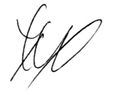  Tadeusz Kuzara
Przygotował(a): Daniel CzajkowskiPrzygotowano przy pomocy programu eSesja.pl 